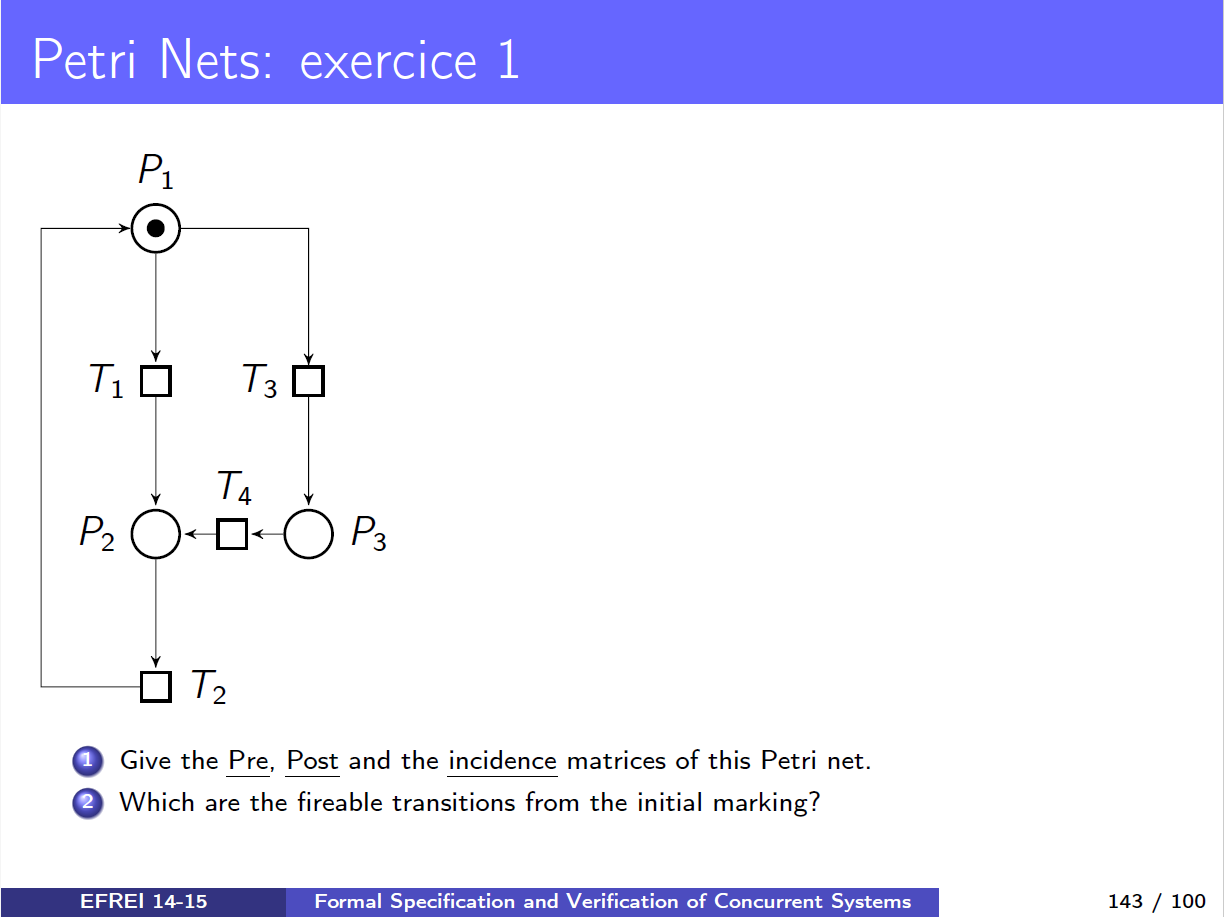 Question 1.1) The PRE matriceThe PRE matrice defines the arcs that Goes = Places to the transistionsQuestion 1.2) The POST matriceThe POST matrice defines the arcs taht Goes = Transitions to the PlacesQuestion 1.3) The incidence matrice CThe Incidence matrice is defined by 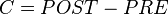 [ -1 ] → Pn vers Tn (sortante);         [ 1 ]→ Tn vers Pn (entrante);Question 2) Which are the fireable transitions from the initial marking ?T1 and T3 are the two fireable transitions from the initial marking because m(P1) = 1.T1T2T3T4P11010P20100P30001T1T2T3T4P10100P21001P30010T1T2T3T4P1-11-10P21-101P3001-1